Lesson 10: Place Value Comparisons (Part 1)Let’s use place value to compare three-digit numbers.Warm-up: Number Talk: Add TensFind the value of each expression mentally.10.1: Compare by PlaceWho has more? How do you know?Mai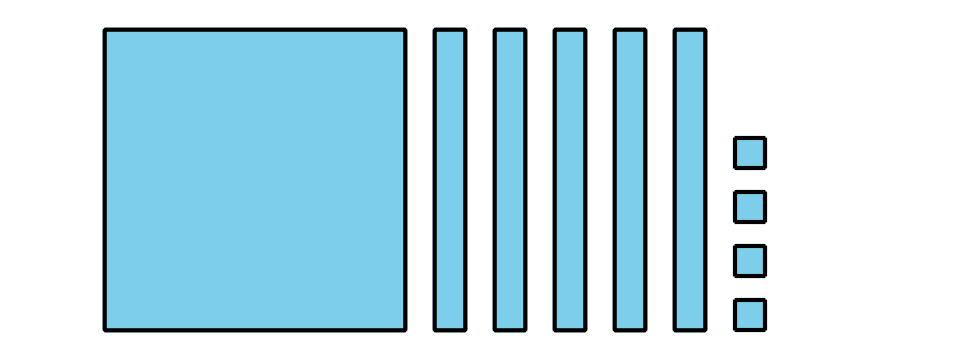 Tyler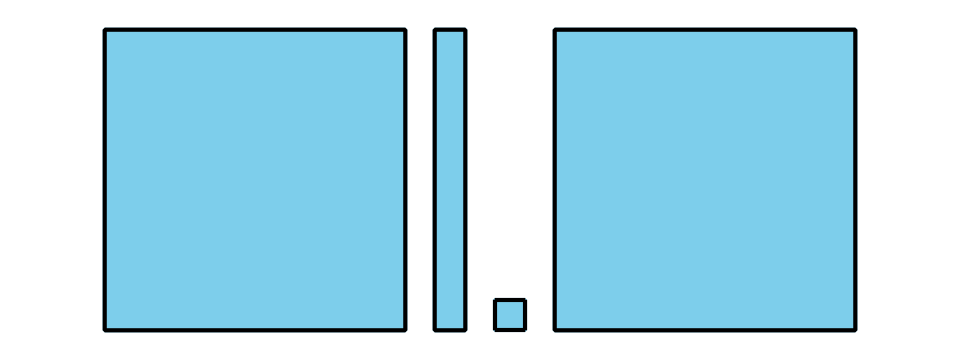 Compare the base-ten diagrams.Write each value as a three-digit number. Use the symbols , , or  to compare the numbers.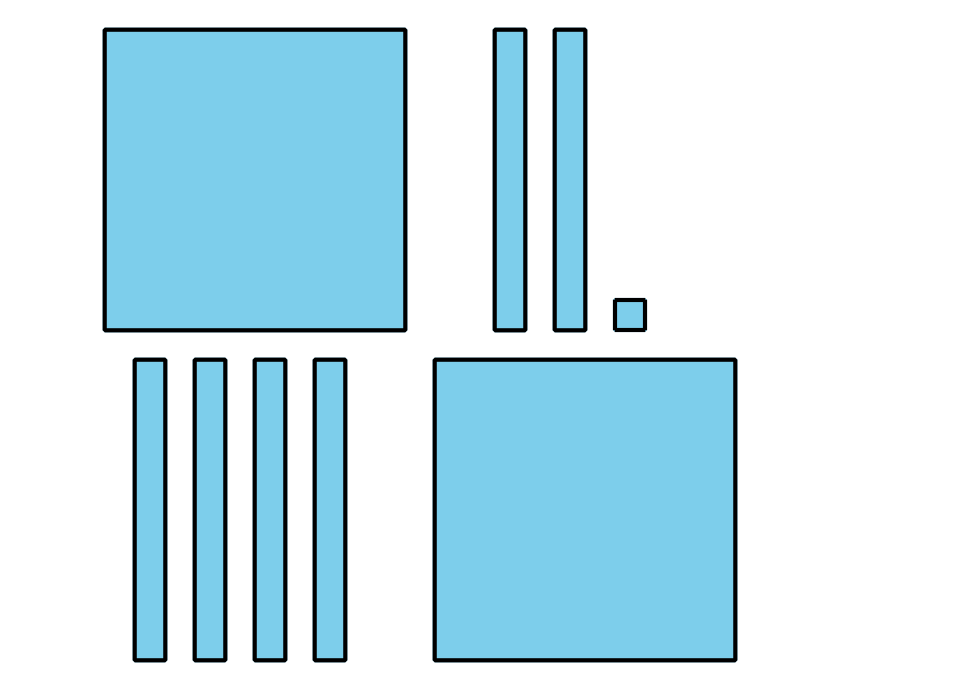 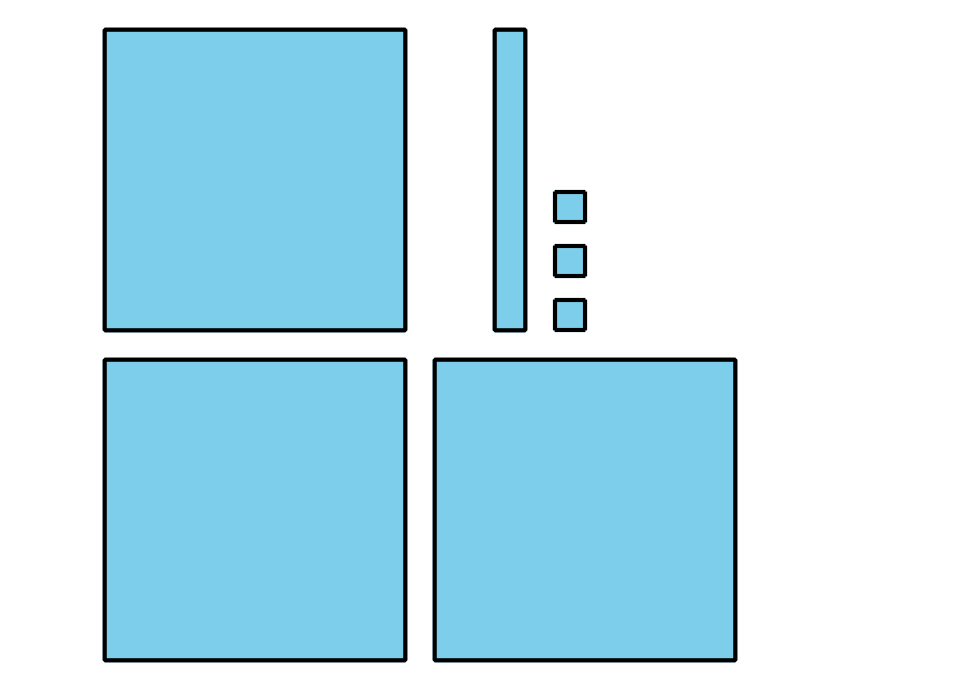 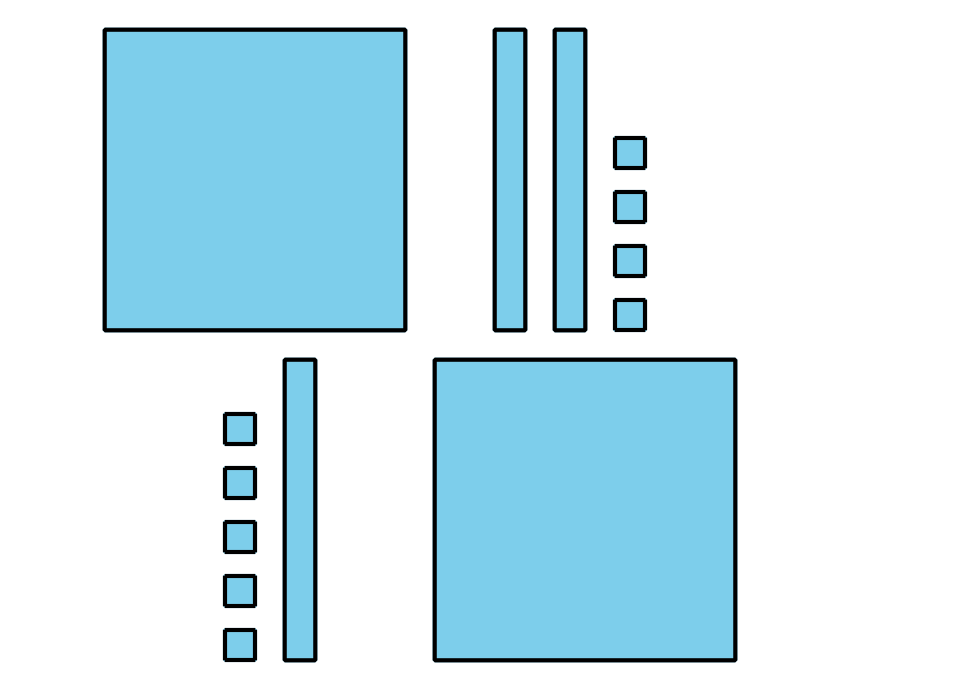 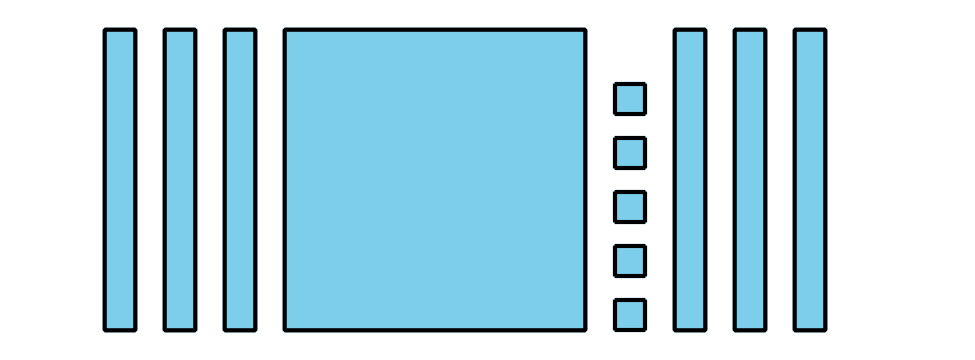 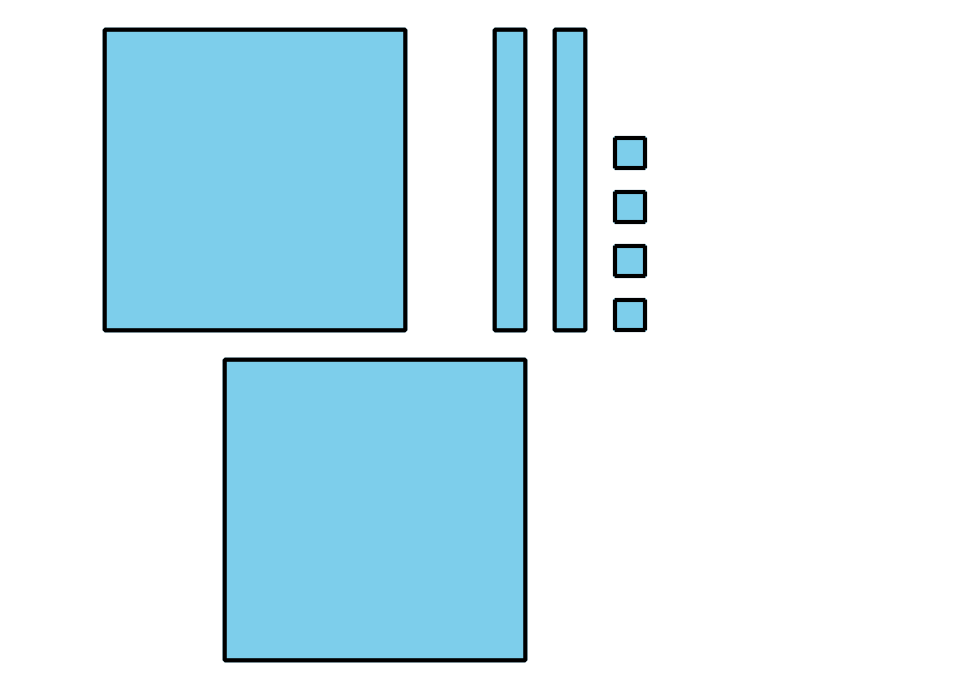 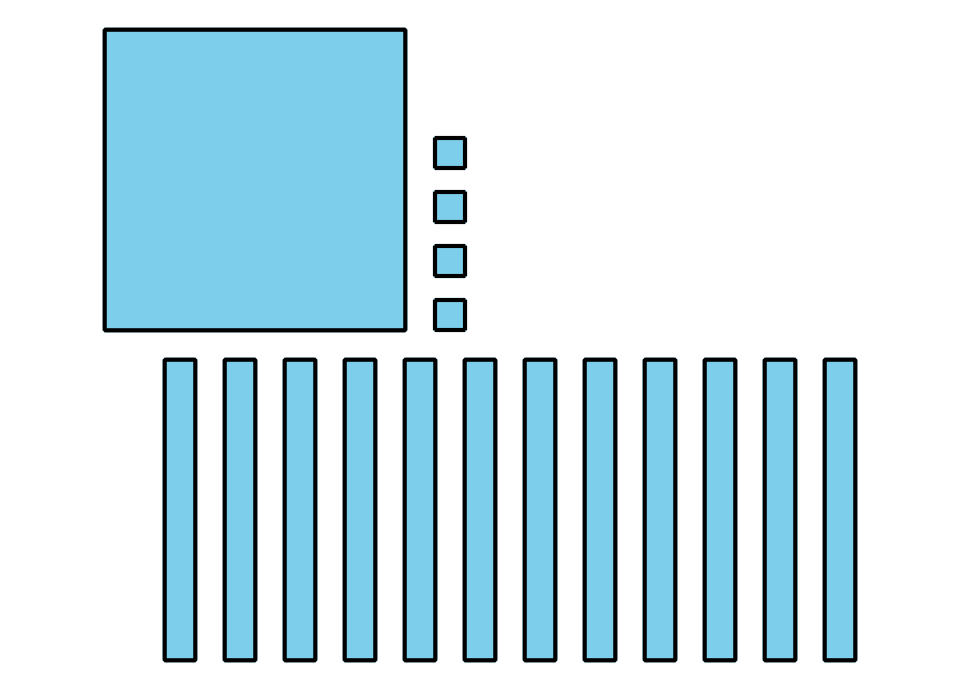 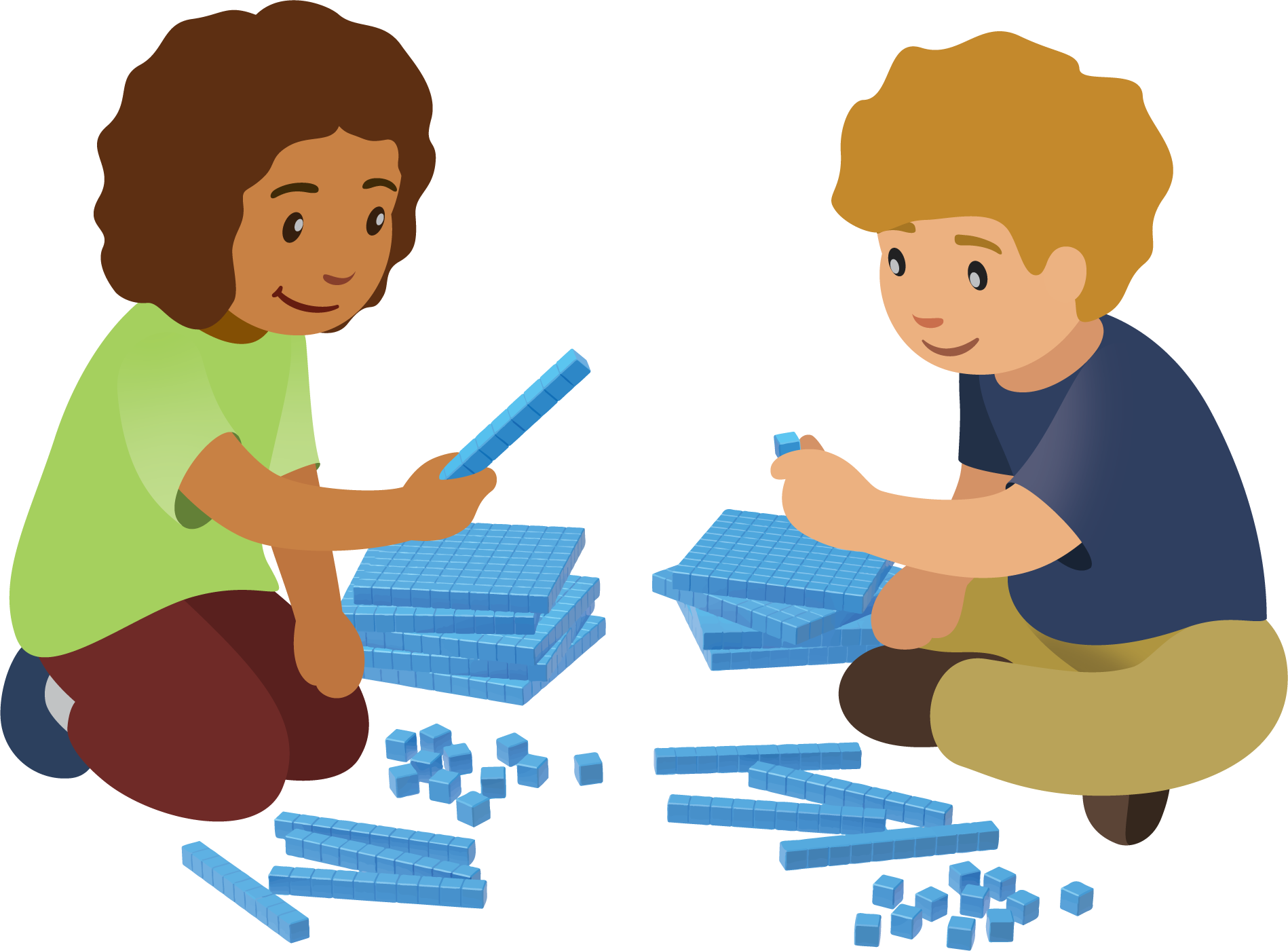 10.2: Compare Hundreds, Tens, and OnesCompare the base-ten diagrams. Write each value as a three-digit number. Use the symbols , , or  to compare the numbers.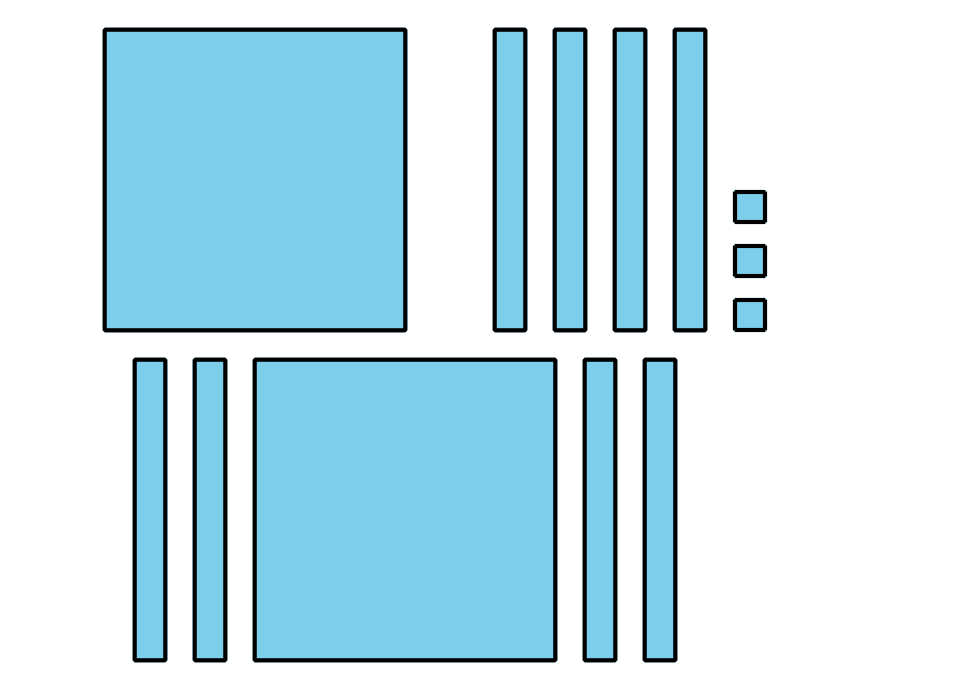 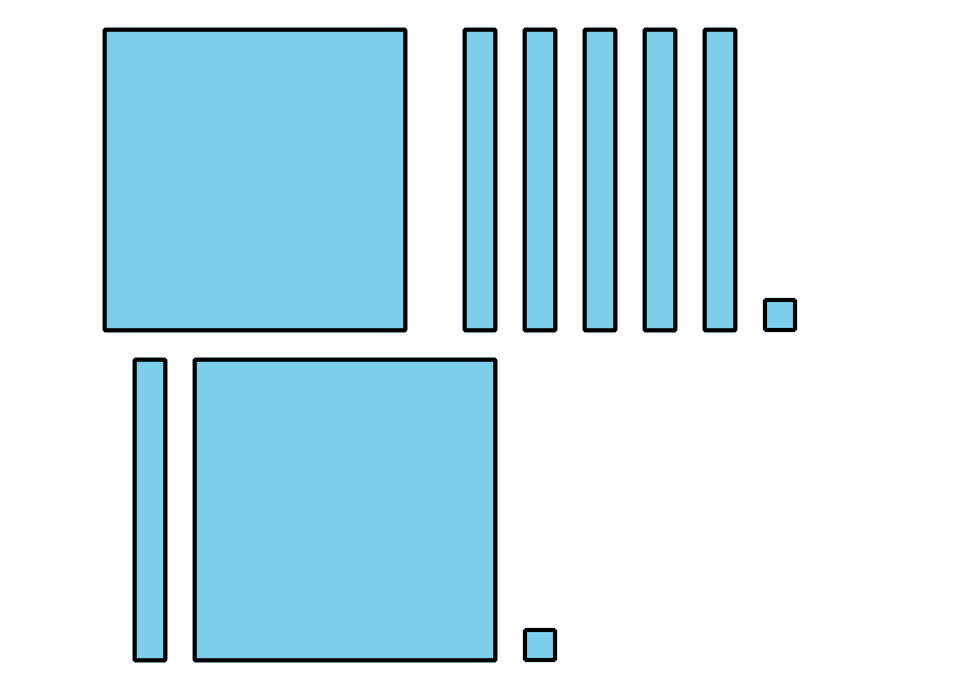 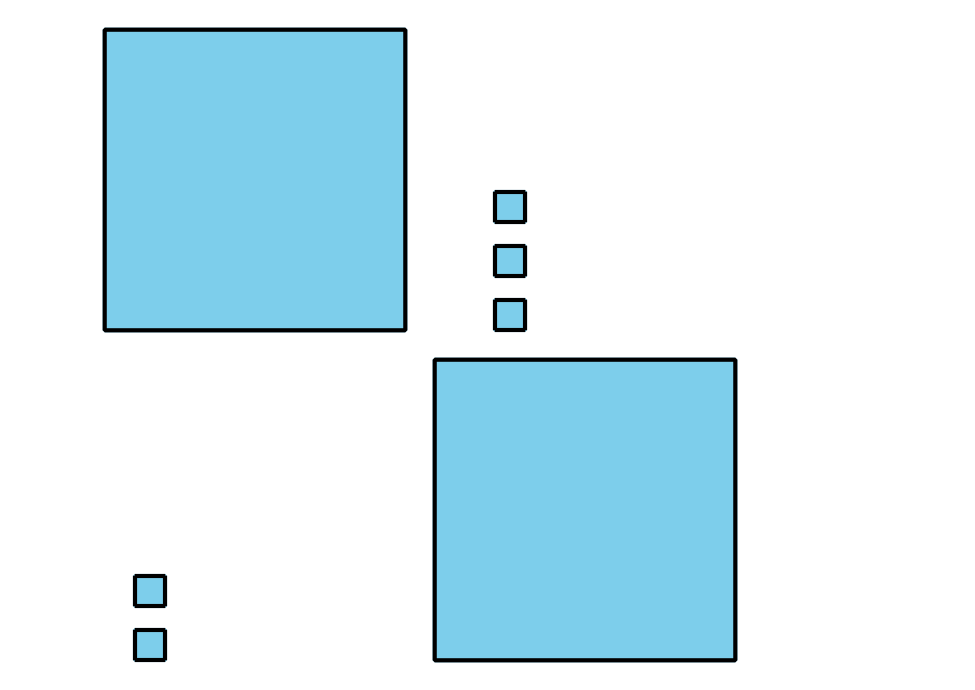 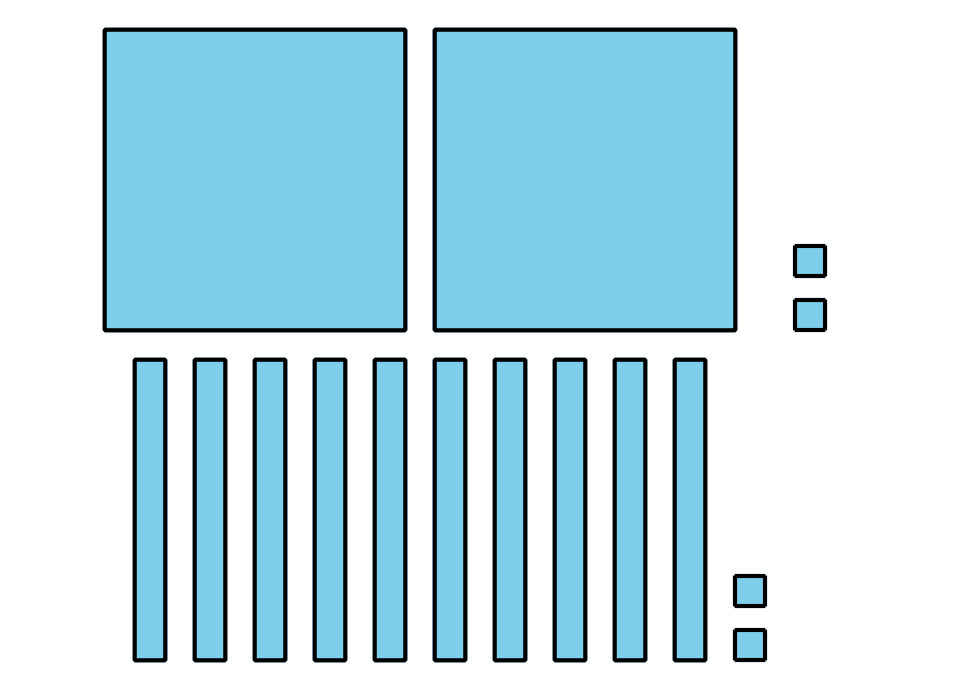 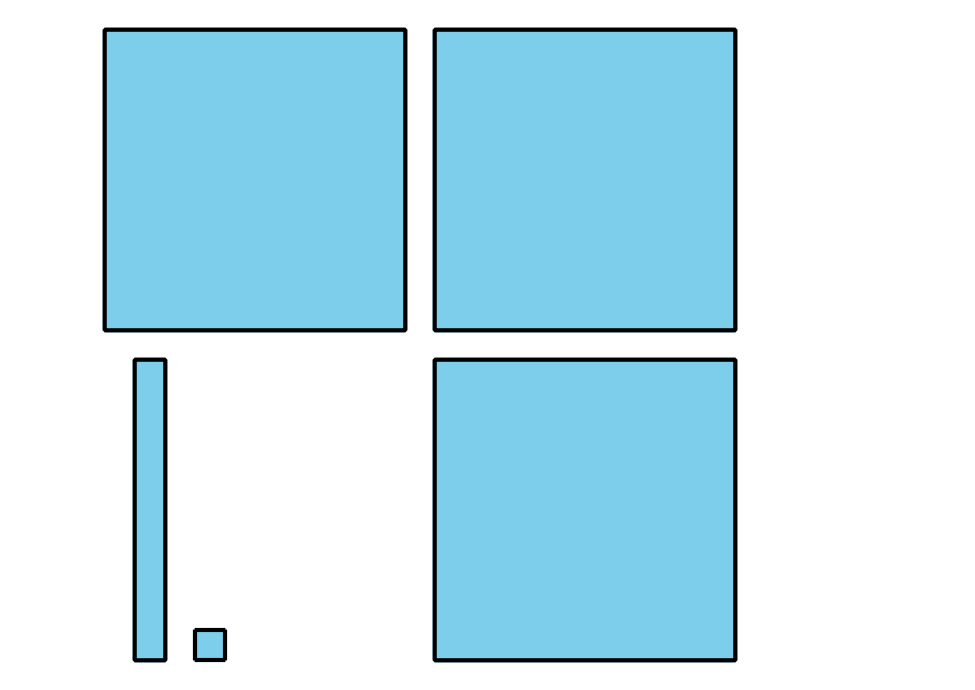 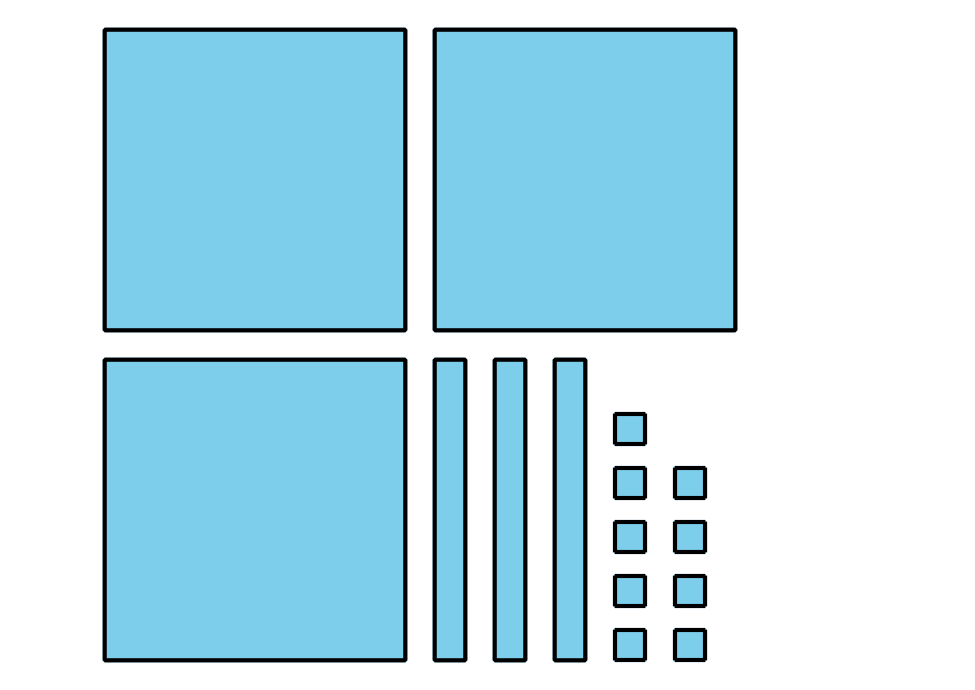 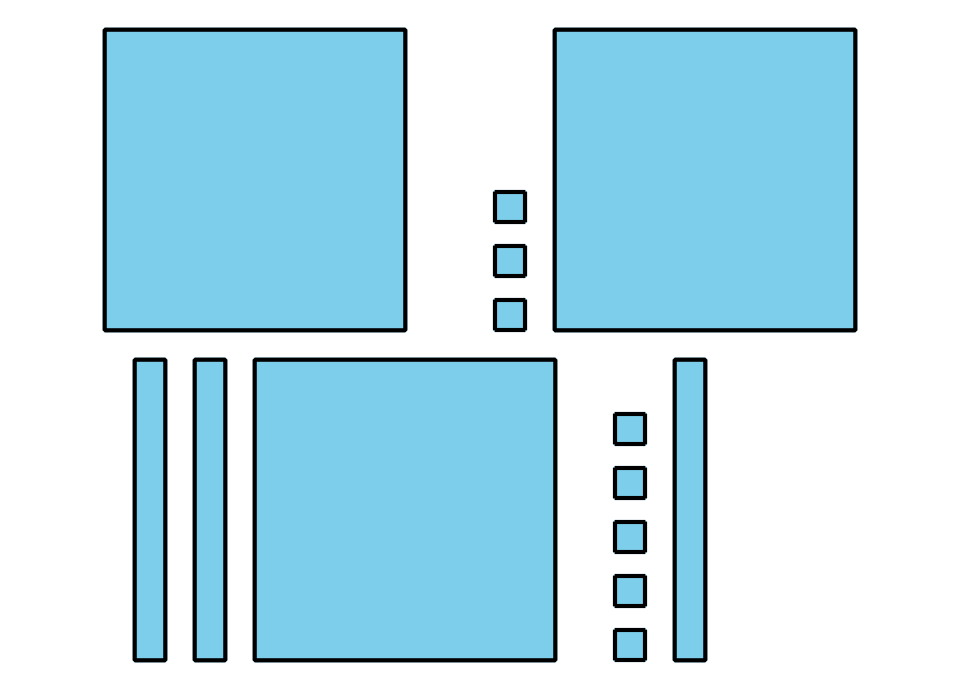 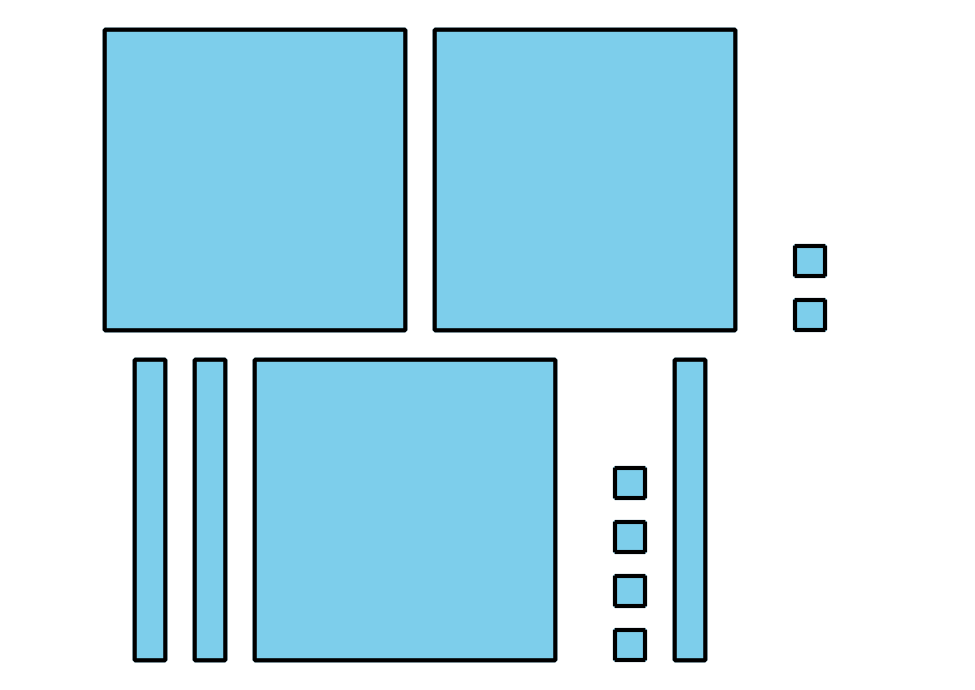 In the last problem, how do you know which value was greater?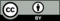 © CC BY 2021 Illustrative Mathematics®